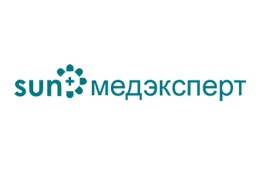 А Н К Е Т АВакансияОбразованиеУченая степень, ученое званиеОпыт работыНомер мобильного телефонаЭлектронный адрес ФамилияИмя ОтчествоНаименование учебных заведенийМесяц и годпоступленияи окончанияСпециальность,квалификация,Месяц и годМесяц и годДолжность с указанием учреждения, организации, предприятияПриемУвольнение